山王平成会 西柴保育園　育児講座おやこでサーキットあそび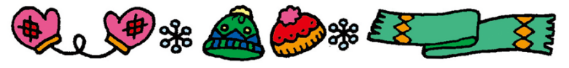 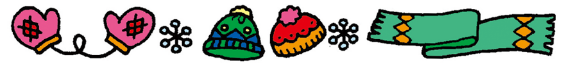 内容　トンネル・飛び石・橋・ジャンピングマット・・・　　　広いスペースで跳ぶ、くぐる、転がる等、自由に体を動かして開放感を味わってみませんか？　　　保護者の皆様も是非チャレンジしてみてください。★育児講座を通して、今年度も元気いっぱいのお子さんたちと一緒に過ごす事が出来ました。来年度も親子で楽しめる活動を企画させて頂きますので、ご参加お待ちしております。お申込み　2月20日（火）までに園にお電話にてお申込みください。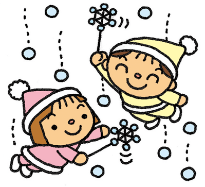 日時　２０２４年２月２１日（水）AM１０：００～１０：４５（９：４５受付）場所　西柴保育園みんなの広場（たんぽぽ保育室に変更となる場合も有ります）対象　就学前のお子さんと保護者の方（先着６組）